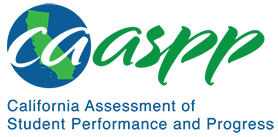 HS-PS3-4 EnergyCalifornia Alternate Assessment for Science—Item Content SpecificationsHS-PS3-4 EnergyCA NGSS Performance ExpectationStudents who demonstrate understanding can:Plan and conduct an investigation to provide evidence that the transfer of thermal energy when two components of different temperature are combined within a closed system results in a more uniform energy distribution among the components in the system (second law of thermodynamics). [Clarification Statement: Emphasis is on analyzing data from student investigations and using mathematical thinking to describe the energy changes both quantitatively and conceptually. Examples of investigations could include mixing liquids at different initial temperatures or adding objects at different temperatures to water.] [Assessment Boundary: Assessment is limited to investigations based on materials and tools provided to students.]Mastery StatementsStudents will be able to:Recognize the temperature of a warmer substance will decrease when a cooler substance is addedRecognize the temperature of a cooler substance will increase when a warmer substance is addedRecognize the combination of two substances with different temperatures will result in a final temperature between that of the two substancesRecognize the combination of two substances with different energy levels will result in a uniform final energy distribution because one substance loses heat energy and the other gains heat energyPossible Phenomena or ContextsNote that the list in this section is not exhaustive or prescriptive.Possible contexts include the following:Combining warm and cold water in fish tanks, kitchen sinks, bathtubs, etc. Adding a cold liquid food to a warm liquid foodAdding ice to a beverageAdditional Assessment BoundariesNone listed at this timeAdditional ReferencesCalifornia Science Test Item Specification for HS-PS3-4https://www.cde.ca.gov/ta/tg/ca/documents/itemspecs-hs-ps3-4.docxEnvironmental Principles and Concepts http://californiaeei.org/abouteei/epc/The 2016 Science Framework for California Public Schools Kindergarten through Grade Twelve https://www.cde.ca.gov/ci/sc/cf/cascienceframework2016.aspAppendix 1: Progression of the Science and Engineering Practices, Disciplinary Core Ideas, and Crosscutting Concepts in Kindergarten through Grade Twelvehttps://www.cde.ca.gov/ci/sc/cf/documents/scifwappendix1.pdfAppendix 2: Connections to Environmental Principles and Conceptshttps://www.cde.ca.gov/ci/sc/cf/documents/scifwappendix2.pdfPosted by the California Department of Education, August 2020California Science ConnectorFocal Knowledge, Skills, and AbilitiesEssential UnderstandingIdentify that the temperature of two different components, when combined, show uniform energy distribution.Recognize that the mixture of two different components shows uniform energy distribution.Recognize components change their temperature when combined.